EJEMPLO DE FORMULARIO DE REGISTRO DE PROVEEDORES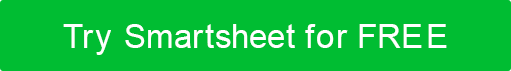 Nombre de la empresaLínea de dirección 1Línea de dirección 2| de teléfono FaxemailFORMULARIO DE REGISTRO DE PROVEEDORES*Los números de cuenta de ahorros no se pueden usar.Por la presente autorizo: 1) [INGRESE EL NOMBRE DE LA EMPRESA] para depositar el pago de la factura de mi proveedor a través de transferencia electrónica de fondos. 2) mi institución financiera para acreditar esta cantidad a mi cuenta.En el caso de que el ejercicio de esta autorización (por cualquier motivo) resulte en un pago excesivo de las facturas de proveedores realmente adeudadas y pagaderas a mí, por la presente autorizo al pagador a: A) debitar mi cuenta identificada anteriormente por un monto que no exceda dicho pago excesivo; o B) retener una suma igual al pago en exceso del siguiente desembolso del pago de la factura de mi proveedor.CERTIFICACIÓNPor la presente afirmo que toda la información suministrada es verdadera y precisa a mi leal saber y entender, y entiendo que esta información se considerará material en la evaluación de cotizaciones, ofertas y propuestas. Se debe notificar cualquier cambio en el estado que afecte la información proporcionada dentro de los diez (10) días posteriores a dicho cambio. SOLO PARA USO INTERNOID DE PROVEEDORFECHASOLO PARA USO INTERNOCATEGORÍA COMERCIALDefina el tipo de trabajo de contratista que realiza su empresa. Si usted es un proveedor, describa lo que suministra.NOMBRE DE LA EMPRESACONTACTOCONTACTONOMBRETÍTULODIRECCIÓNDIRECCIÓNTELÉFONOCORREO ELECTRÓNICOFaxSITIO WEBÁMBITO DE TRABAJOProporcione detalles adicionales sobre las ofertas de su organización.ORGANIZACIÓNORGANIZACIÓNORGANIZACIÓNNÚMERO DE AÑOS EN LOS NEGOCIOSCLASIFICACIÓN / CERTIFICACIÓNTIPO DE ORGANIZACIÓNAFILIACIONES SINDICALESNÚMERO DE IDENTIFICACIÓN DEL CONTRIBUYENTENÚMERO DE IDENTIFICACIÓN FISCAL FEDERAL– O – NÚMERO DE SEGURO SOCIALNÚMERO DE IDENTIFICACIÓN DEL CONTRIBUYENTEPor favor, enumere las ciudades y/ o estados en los que su empresa realiza el trabajo.AUTORIZACIÓN PARA DEPÓSITO DIRECTO DE PAGOS A PROVEEDORESAUTORIZACIÓN PARA DEPÓSITO DIRECTO DE PAGOS A PROVEEDORESNOMBRE DEL BANCO / COOPERATIVA DE CRÉDITONÚMERO DE RUTA DEL BANCO / COOPERATIVA DE CRÉDITONÚMERO DE CUENTA CORRIENTE *NOMBRETÍTULOFIRMAFECHARENUNCIACualquier artículo, plantilla o información proporcionada por Smartsheet en el sitio web es solo para referencia. Si bien nos esforzamos por mantener la información actualizada y correcta, no hacemos representaciones o garantías de ningún tipo, expresas o implícitas, sobre la integridad, precisión, confiabilidad, idoneidad o disponibilidad con respecto al sitio web o la información, artículos, plantillas o gráficos relacionados contenidos en el sitio web. Por lo tanto, cualquier confianza que deposite en dicha información es estrictamente bajo su propio riesgo.